 Об организации проведения итогового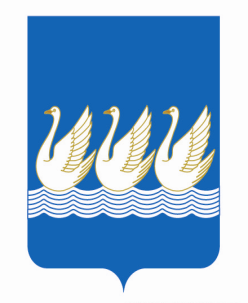  собеседования по русскому языку  в 9-х классах  в общеобразовательных  организациях городского округа  города Стерлитамак в 2023 году   В соответствии с Федеральным законом от 29.12.2012 №273–ФЗ                           «Об образовании в Российской Федерации», Порядком проведения государственной итоговой аттестации по образовательным программам основного общего образования, утвержденного приказом Министерства просвещения Российской Федерации и Федеральной службой по надзору                     в сфере образования и науки Российской Федерации от 07.11.2018  №89/1513, Порядком проведения итогового собеседования по русскому языку                                в общеобразовательных организациях Республики Башкортостан, утвержденным приказом Министерства образования Республики Башкортостан от 23.01.2019 №57, приказом Министерства образования и науки  Республики Башкортостан от 08.12.2022 г. №3105  «Об организации проведения итогового собеседования по русскому языку в 9-х классах в общеобразовательных организациях Республики Башкортостан в 2023 году и определении минимального проходного количества баллов за итоговое собеседование по русскому языку отдельным категориям участников», в целях организации                    и проведения итогового собеседования по русскому языку в 9-х классах                       в общеобразовательных организациях городского округа город Стерлитамак                в 2022 году                                                      приказываю:1.Провести итоговое собеседование по русскому языку в 9-х классах,как условие допуска к проведению государственной итоговой аттестации по образовательным программам основного общего образования ( далее ГИА):08 февраля 2023 года;15 марта 2023 года;15 мая 2023 года.2.Считать началом проведения итогового собеседования - 09.00 ч. по  местному  времени.3.Руководителям образовательных организаций:3.1.Информировать обучающихся и их родителей (законных представителей) О  местах  и сроках проведения итогового собеседования, о порядке проведения итогового собеседования,о ведении во время проведения итогового собеседования аудиозаписи ответов участников итогового собеседования,                     о времени и месте ознакомления с результатами итогового собеседования.3.2.Обеспечить прием и регистрацию заявлений участников итогового собеседования не позднее чем за две недели до начала проведения итогового собеседования.3.3.Обеспечить готовность учебных кабинетов к проведению и проверке итогового собеседования.3.4.Сформировать состав комиссии по проведению итогового собеседования икомиссии по проверке итогового собеседования не позднее чем за две недели  до проведения итогового собеседования.3.5.Определить порядок проверки и оценивания ответов участников итогового собеседования.3.6.Обеспечить техническую поддержку проведения итогового собеседования.3.7.Обеспечить организацию проведения итогового собеседования в соответствии с установленным порядком.3.8.Организовать итоговое собеседование по русскому языку в 9-х классах используя комбинирование потоковой и персональной аудиозаписей.3.9.Обеспечить проведение итогового собеседования  в условиях видеонаблюдения  и обеспечить хранение видеозаписи ей проведения итогового собеседования до 1 марта 2024 года;3.10.Предоставить в МКУ «Отдел образования» материалы проведения итогового собеседования, 08 – 09 февраля 2023 года  (по графику согласно приложению  к настоящему приказу).3.11.Ознакомить участников итогового собеседования и (или) их родителей (законных представителей) с результатами итогового собеседования в срок не позднее двух рабочих дней со дня окончания проверки.4.Муниципальному координатору ГИА-9, методисту МАУДО «ИМЦ» Юхновой Л.М.:4.1.Координировать организацию и проведение итогового собеседования в образовательных организациях, расположенных на территории городского округа  город Стерлитамак Республики Башкортостан, в том числе в государственных общеобразовательных организациях, подведомственных Министерству образования и науки Республики Башкортостан и расположенных на территории города.4.2.Обеспечить доставку в общеобразовательные организации бланков итогового собеседования, списков участников итогового собеседования, ведомости учета проведения итогового собеседования в аудитории, черновиков для экспертов в образовательные организации, протоколов экспертов по оцениванию ответов участников итогового собеседования, специализированной формы, соответственно срокам проведения итогового собеседования:не позднее 07 февраля 2023 года;не позднее 14 марта 2023 года;не позднее 12 мая 2023 года.4.3.Подготовить и доставить в РЦОИ РБ бланки итогового собеседования,протоколы экспертов по оцениванию ответов участников итогового собеседования и специализированную форму для внесения информации из протоколов экспертов по оцениванию ответов участников итогового собеседования, аудиофайлов с записями ответов участников итогового собеседования соответственно срокам проведения итогового собеседования:не позднее 13 февраля 2023года; не позднее 20 марта 2023 года;не позднее 22 мая 2023 года. 5.И.о. директора  МАУДО «ИМЦ» Котовой О.Г. обеспечить методическое, информационное и техническое сопровождение проведения итогового собеседования.  6.Начальнику   ХЭК Гугучкину Н.В. обеспечить транспорт для доставки материалов  итогового собеседования в РЦОИ РБ.7. Контроль за исполнением настоящего приказа возложить на иуниципального координатора ГИА-9, методиста МАУ ДО  «ИМЦ»  Л.М.Юхнову.  Начальник                                                                                  З.Я.Ишбаев  Исп. Юхнова Лариса Михайловна, методист МАУДО «ИМЦ» , муниципальный координатор ГИА-9,8(3473)26-40-41(доб.2047)                                                           Приложение  к приказу МКУ «Отдел образования г. Стерлитамак»                                                           от  13.12.2022 г. №1004 График приемки материалов итогового собеседования«Башҡортостан  РеспубликаhыСтәрлетамаҡ ҡалаhыҡала округы хакимиәтенеңМӘFАРИФБYЛЕГЕ»муниципаль ҡаҙна учреждениеhы«Башҡортостан  РеспубликаhыСтәрлетамаҡ ҡалаhыҡала округы хакимиәтенеңМӘFАРИФБYЛЕГЕ»муниципаль ҡаҙна учреждениеhы«Башҡортостан  РеспубликаhыСтәрлетамаҡ ҡалаhыҡала округы хакимиәтенеңМӘFАРИФБYЛЕГЕ»муниципаль ҡаҙна учреждениеhыМуниципальноеказённое учреждение«Отделобразованияадминистрации городского округагород СтерлитамакРеспублики Башкортостан»БОЙОРОҠ« 13 »  12      2022 й.№1004№1004ПРИКАЗ« 13 »       12       2022г.ДатаВремя ОО08.02.2023 г.16.00СОШ №1608.02.2023 г.16,15СОШ №1808.02.2023 г.16.30СОШ №1908.02.2023 г.16.15Школа-интернат №1,гимназия №308.02.2023 г.17.00КШИ, СЛИ №208.02.2023 г.17.15.СОШ №808.02.2023 г.17.30СОШ №1408.02.2023 г.17.45СОШ №909.02.2023 г.09.30СОШ №20,СОШ №21,гимназия №509.02.2023 г.10.00СОШ №32,БЛИ№309.02.2023 г.10.30СОШ №4, СОШ №33, 09.02.2023 г.11.00СОШ №1,СОШ№209.02.2023 г.11.30СОШ №5,СОШ №3409.02.2023 г.12.00Лицей №3, СОШ №7, гимназия №6 09.02.2023 г.12.30СОШ №10,гимназия №409.02.2023 г.13.00СОШ №11,гимназия №209.02.2023 г.13.30Лицей №109.02.2023 г.14.00Лицей №12,СОШ №1509.02.2023 г.14.30СОШ №17,СОШ №2309.02.2023 г.15.00СОШ №24,СОШ №2609.02.2023 г.15.30СОШ №29,СОШ 3009.02.2023 г.16.00СОШ №31,СОШ 3509.02.2023 г.16.30Гимназия №1